ISTRSKA BELICA – Kromberk 2021Vsebnost olja v laboratorijski oljarni 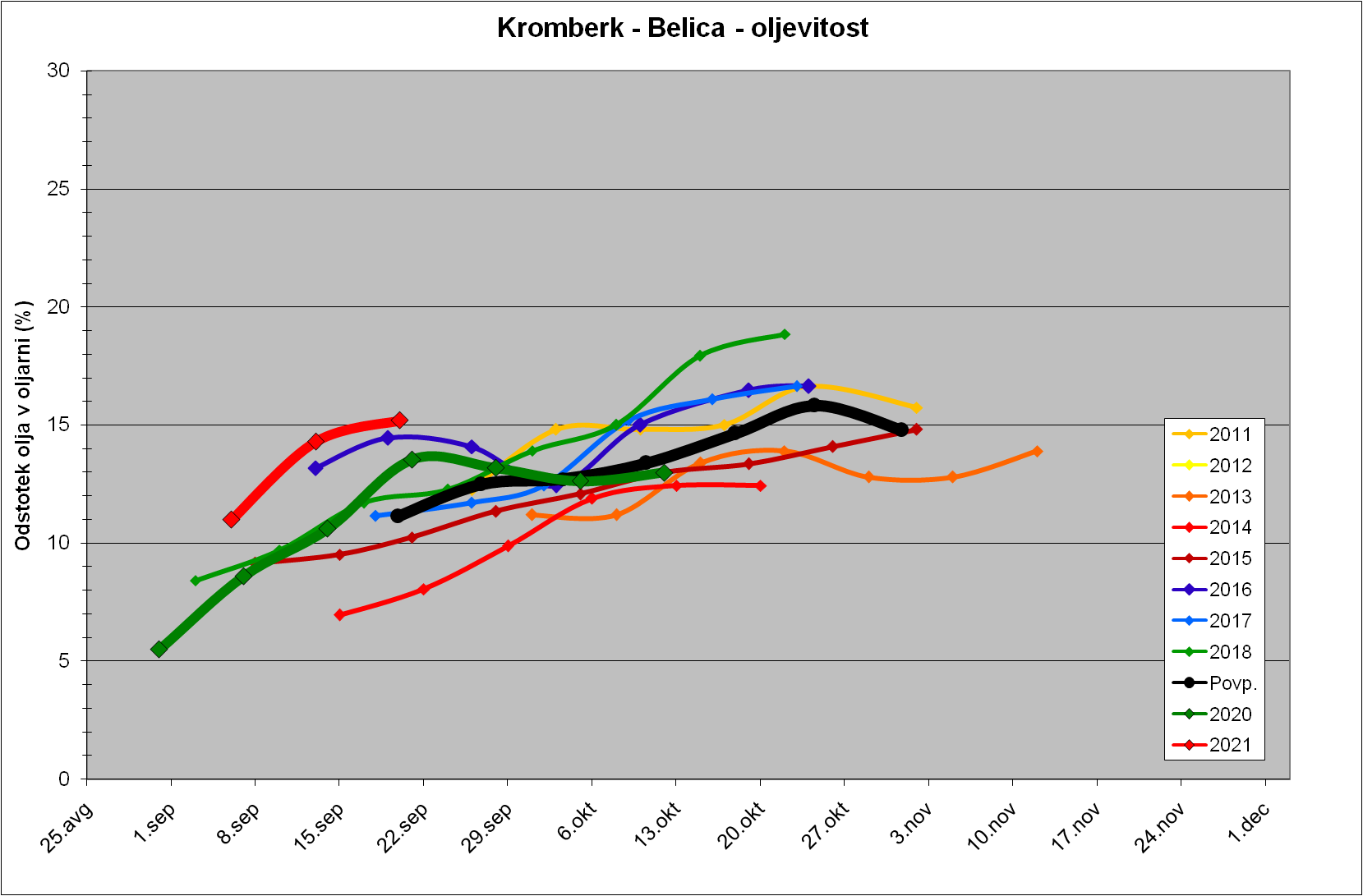 Trdota plodov pri sorti Istrska belica 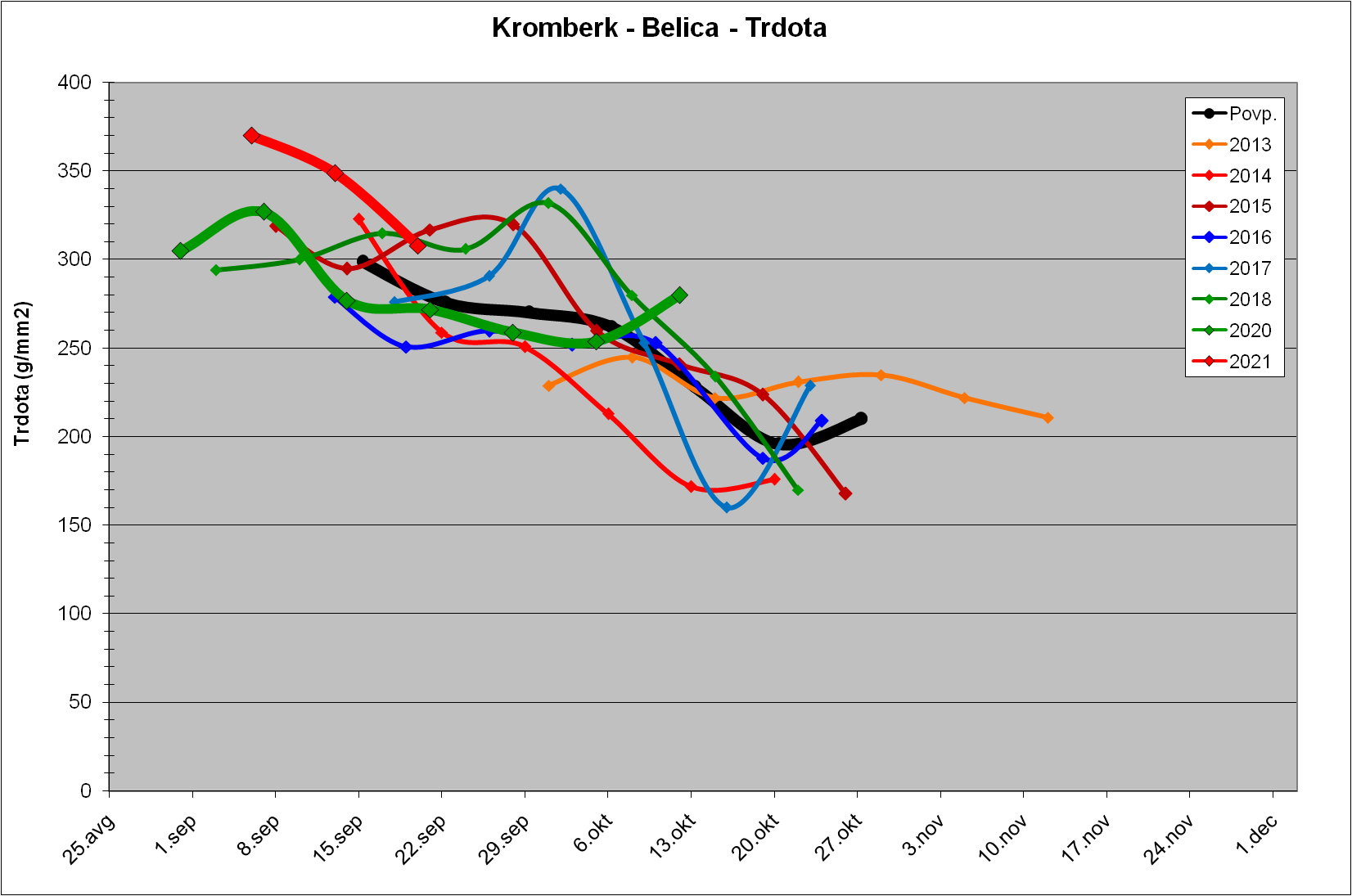 